Good Teacher Area Faith Community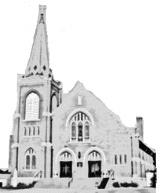 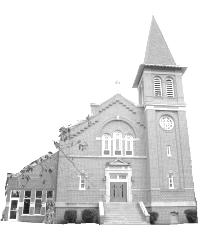 St. Edward & St. Eloi Catholic ChurchesPastor:  Father Craig Timmerman (507.829.3014)Senior Associate Pastor:  Father Keith Salisbury (1.507.224.2289)Associate Pastor:  Father Zach Peterson (507.476.1688)Parish Secretary:  Caren Buysse – 872.6346	Formed:  formed.org (Z8Q2WJ)	St. Eloi Facebook:  St. Eloi Catholic ChurchArea Faith Website:  goodteacherafc.com	St. Edward & St. Eloi Email:	St. Eloi Website:  Religion Ed Coordinator:  Tina Myhre	      cbuyssegoodteacherafc@gmail.com	     steloicatholicchurch.weebly.com       goodteacherafcre@hotmail.com					St. Edward Facebook:  St. Edward Catholic 	Bulletin Coordinator:  Cynthia BeislerDeacon:     Bruce Bot – 872.5465	     Church	Bulletin Email:  stedsbulletin@gmail.com                    Travis Welsh – 829.0986	St. Edward Website:  stedschurch.com		                    Jason Myhre – 829.2829		Catholic Charities:  1.866.670.5163		Victim’s Hotline:  1.507.223.55313Office Hours:  8:00 – 11:45 am   12:45 – 4:00 pm	Office Mailing Address:	Facebook:  One More Time Thrift Store     Tuesday, Wednesday, Friday	      408 N. Washington St.	      Minneota, MN  56264SUNDAY, MAY 10, 2020FIFTH SUNDAY OF EASTERHAPPY MOTHER’S DAYSunday, May 10 – HAPPY MOTHER’S DAYFr. Zach:  Don BothunFr. Keith:  Kathy KronabetterFr. Craig:  For the Parish Family8:30 am – 11:00 am Adoration at St Edward8:30 am Confession at St. Edward10:15 am – 11:15 am Adoration at St Eloi10:30 am Confession at St Eloi11:30 am LiveStream Mass** Please pray a spiritual communion prayer each day!Monday, May 11Fr. Keith:  Yorkson JeenFr. Zach:  Mary & Stanley OttoTuesday, May 12Fr. Zach:  Gertie Bach12:00 pm LiveStream Mass Wednesday, May 13Fr. Zach:  Gary TimmermanFr. Craig:  Alan VanKeulenFr. Keith:  Frank & Winifred Swedzinski10:30 am   Confession at St Edward12:00 pm LiveStream Mass 6:30 pm – 7:30 pm   Adoration and Confession at St Edward Thursday, May 14Fr Zach:  Sandy OpdahlFr. Keith:  Barb NatteFr. Craig:  Alfred & Irene Rabaey5:00 – 7:00 pm   Adoration at St EdwardFriday, May 15LAST DAY OF SCHOOLFr. Zach:  Marlys Winkels StreffFr. Keith:  Lawrence & Josh DeCock, Joanie & Jim Duis12:00 pm LiveStream Mass Saturday, May 16Fr. Zach:  Magdelin BueltelFr. Keith:  Ruth Jacob12:00 pm LiveStream Mass5:30 pm Confessions at St EdwardSunday, May 17 Fr. Zach:  Yorkson JeenFr. Keith:  LeRoy & Audrey Kack – 65th Wedding AnniversaryFr. Craig:  For the Parish Family8:30 am – 11:00 am Adoration at St Edward8:30 am Confession at St. Edward10:15 am – 11:15 Adoration at St Eloi10:30 am Confession at St Eloi11:30 am LiveStream Mass*** YOU CAN LIVESTREAM THE MASSES AT https://www.facebook.com/Fr-Craigs-Mass-112704253710133/?modal=admin_todo_tour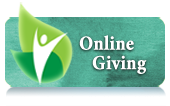 SUNDAY OFFERINGAs pastor and shepherd of Good Teacher AFC, I continue to pray for all of you during these challenging times. There is no manual for leading parishes through a pandemic, and we are faced with tough decisions every day. That is why I am asking all parishioners, if you are able, please continue your financial support of your parish to help us make up for our loss of Sunday offering. All parishioners of St Edwards can give on-line here:  https://www.osvonlinegiving.com/4628  .  St Edward and St Eloi parishioners may bring in your donation and take it to the drop off box  that has been set up in the old mail slot on the west side of the KC Hall by the side door facing Washington Street.  There is a sidewalk that leads to the door.  You can slip your envelope in that slot and it will be collected that way. You may also mail your gift to the parish office.
I want to especially thank those who are signed up for automatic giving and those who have been sending their envelopes. Your faithfulness is more important than you can imagine.  Our parish staff is praying for you during this unprecedented crisis.   Please know that you can contact the parish office if you have an emergency need. We are still the Church, even when we cannot come together. Please pray that we will soon be able to resume meeting as a parish family for the Holy Sacrifice of Sunday and weekday Masses.Radio Rosary – Week of May 11 – May 17May 11:  In loving memory of Harold LaVoy by his family and FriendsMay 12:  In memory of Irene Maertens by Rick and Debra DeutzMay 13:  For Spiritual Guidance for all elected officials by the Knights of Columbus, All Saints Council #4912, IvanhoeMay 14:  In memory of Ray and Madeline Meulebroeck by Thomas and Janet VandendriesseMay 15:  For all Farmers on the Feast of St. Isidore by George and Audrey BakkerMay 16:  Sponsored by the St Clotilde CCW of Green ValleyMay 17:  In memory of Oscar G. Louwagie by his familyTo schedule a Radio Rosary – Call Carol Louwagie:  507.532.6081MASS READINGS & PRAYERS FOR VOCATIONSMay 10 – May 17SUNDAY, May 10 – Pray for Msgr. Douglas Grams, Fr. Richard Gross, Fr. Eugene Hackert, Dcn Shawn Polman (Sem.)	 Acts 6A:1-7; Psalm 33:1-2, 4-5, 18-19; 1 Peter 2:4-9; John 14:1-12What personal changes or actions may help me enhance unity in diversity?MONDAY, May 11 – Pray for Fr. Lawrence Hansen, Fr. Anthony Hesse, Samuel Rosemeier (Sem.)	Acts 14:5-18; Psalm 115:1-4, 15-16; John 14:21-26What worldly ideas draw me away from witnessing to the truths of God?TUESDAY, May 12 – Pray for Fr. Jeffrey Horejsi, Fr. Ronald Huberty, Tanner Thooft (Sem.)	Acts 14:19-28; Psalm 145:10-13, 21; John 14:27-31What in myself most keeps me from being a peaceful person and accepting God’s gift of peace?WEDNESDAY, May 13 - Pray for Fr. Aaron Johanneck, Fr. Jeremy Kucera, Dcn Anthony Grack	Acts 15:1-6; Psalm 122:1-5; John 15:1-8What new thing might God be requiring of me now in our relationship?THURSDAY, May 14 – Pray for Fr. Dennis Labat, Msgr. Eugene Lozinski; Dcn John Hansen	Acts 1:15-17, 20-26; Psalm 113:1-8; John 15:9-17How might I be more ready to give of myself to help others to have a better life?FRIDAY, May 15 - Pray for Fr. Mark Mallak, Fr. Brian Mandel, Dcn Mark Kober	Acts 15:22-31; Psalm 57:8-10, 12; John 15:12-17To whom am I called to share God’s Word and what will that message be?SATURDAY, May 16 – Pray for Fr. Gerald Meidl, Fr. Robert Mraz, Fr. Andrew Michels	Acts 16:1-10; Psalm 100:1-3, 5; John 15:18-21What person or persons are most difficult for me to recognize as having Christ within them?SACRAMENTS OF THE CHURCHBaptism, Marriage, Anointing of the Sick, Becoming Catholic – 	Call the church office:  872.6346Eucharist to Shut-ins:  	St. Eloi – Sandy Nuytten 829.9690	St. Edward – Call the church office   872.6346Baptism Prep:  To set up a baptism date, call Caren at the office.  Check the church website for Godparent Requirements.RCIA:  Jesus Christ came to reveal the fullness of God’s love for us and we continue to celebrate that love through praise, sacraments, service, and community.  If you or someone you know is interested in joining our church or in learning more about the Catholic Church, contact Deacon Bruce Bot 507.828.7012.The St. Edward kitchen will continue to make lunches during the week.If you are in need of noon meals, please let us know.  We will be providing this service as long as we are able.   If you know of anyone who is in need but doesn’t have access to email or the internet please share this information with them.Please call Trudy (872-6391) or Caren (872-6346) if you are in need.POPE FRANCIS’s PRAYER TO OUR LADY FOR PROTECTION DURING covid-19 PandemicPope Francis composes a prayer to Our Lady, Health of the Sick, to implore her protection during the Covid-19 coronavirus pandemic.In these days of trial, as humanity trembles at the threat of the [coronavirus] pandemic, I would propose that all Christians join their voices together to heaven.” – Pope FrancisO Mary, you shine continuously on our journey as a sign of salvation and hope.  We entrust ourselves to you, Health of the Sick. At the foot of the Cross you participated in Jesus’ pain, with steadfast faith.   You, Salvation of the Roman People, know what we need.   We are certain that you will provide, so that, as you did at Cana of Galilee, joy and feasting might return after this moment of trial. Help us, Mother of Divine Love, to conform ourselves to the Father’s will and to do what Jesus tells us:  He who took our sufferings upon Himself, and bore our sorrows to bring us, through the Cross, to the joy of the Resurrection. Amen.We seek refuge under your protection, O Holy Mother of God.Do not despise our pleas – we who are put to the test – and deliver us from every danger, O glorious and blessed Virgin.NOVENA FOR LIFETo help our church, community and country establish a culture of life for all nations, the Knights of Columbus and their families will come together in both public and private acts of prayer to promote the protection of life from conception to natural death.To help promote this reverence toward life the Knights will have a Novena, nine days of sustained prayer. The Novena will be from Mar. 21 to Mar.29. We will be saying a prayer at all the week-day and week-end masses during this time. We will also be saying several rosaries during some of the masses and in private. We ask all parishioners to join us for this most spiritual event. Consider attending daily masses and saying an extra rosary for this noble cause.  Life is a very special gift; let us pray to protect it for everyone.KC MISSIONThe Knights of Columbus have initiated an Adopt a Parish Program for Christians in Iraq. Christians there have been persecuted for many years and are in great need of assistance to help them recover. Our Minneota council is 1 of 4 that have been selected in the state of Minnesota to help with this initiative.We have adopted Mart Shmoni Chaldean Catholic Church in Perka Village, Dohuk, Iraq. Our council`s goal is to reach at least $2500 by June 30, 2020.  We would like to give as many people as possible to the opportunity to help with this noble cause. If you would like to make a donation, make checks to: `Knights of Columbus`. In the memo put `Adopt a Parish`. You can put it in the collection basket in an envelope marked `Minneota Knights` or send to: Brad Hennen2243 330th ST.Ghent, MN. 56239Thank-You,Knights of Columbus council 14420THRIFT STORE	One More Time Thrift Store is closed until further notice.  They will NOT be excepting any donations due to Covid 19.  We will put something in the bulletin when they are able to reopen and to start taking donations again. THANK YOUThank you to all of you who are giving back to God some of your time, talent, and finances that God has given you.  Our churches and their mission and ministry would not exist without your giving.ST. ELOI NEWSSISTERS OF MARY MORNING STAR NEWSSt. Eloi Convent Masses:  Call 428.3919 for times.  	Masses on Monday, Wednesday, Thursday, Friday, Saturday	Vespers:  6:15 pm	Adoration:  7:30 – 8:30 pmDear Friends !We keep praying for the world, and each one of you.May the Lord pour out upon us his graces and gives us peace and hope.God bless youThe sisters of Mary Morning StarST. EDWARD NEWSROSARY SOCIETY MEMBERSOur general intention throughout the year is for world peace and an increase of vocations to the priesthood and religious life.  May is for all mothers & more devotion to the Blessed Mother.  We need, and welcome, new members to complete our roses.  If you have any questions and/or would like to join, call Judy Bot (872.6525) or Marian Laleman (872.6807).ONLINE GIVINGOnline giving helps you maintain your giving even if you cannot attend Mass.  This helps the parish streamline our cash flow, especially during bad weather or vacation times.  Go to our parish website and get started today.  www.stedschurch.com HOSPITALITY COMMITTEEHospitality meals are on hold until further notice.  We will put an announcement in the bulletin when we are ready to resume.  Thank you and we pray for health and safety to all of you.CDS AVAILABLE TO PURCHASECDs are available in the back of the church to purchase.  If you don’t see something you would like contact Margrit Rabaey (872.6937).HOW WAS I SUPPOSED TO KNOW?Remember to check out our Facebook page (St. Edward Catholic Church) or the website (www.stedschurch.com) to keep with updated information.ST. EDWARD SCHOOL NEWSPrincipal:  Jaci Garvey	Secretary:  Trudy BanksOffice:  872.6391Good Afternoon,Can you believe we only have one week of school left?  Thank you for all of the extra work you have done over these past weeks.  I have several announcements to make as we tie up the loose ends.Next Wednesday, May 13th will be the final day for Zoom session and normal assignments.  However, please watch your e-mails on Wednesday and Thursday evening for some special assignments from your child's teachers.  Please have all assignments turned into their respective teachers by Wednesday evening so that the teachers can get the grades on the report cards by Friday.  Please contact your child's teachers if you have any questions regarding these requirements.On Friday, May 15th from 4-6 pm we will be having a "reverse parade" where you and the children come to us to turn in their school supplies.  We ask that you pull in front of the school on 4th St, heading west.  There will be several stations along school property.  At the first station you will turn in your child's electronic device, charger and case (if applicable.)  If there are any issues with the device, charger and/or case, please let us know at this point.  At the second station you will find your child's homeroom teacher.  There you will turn in any textbooks, library books and other school supplies.  At the third station there will be a surprise and your child's report card.We have lots of miscellaneous shoes, boots, hats, coats, headphones, etc. at school.  If you are missing these, please let us know and we will take a look.  Anything not claimed will be set out on the lawn on Friday.Mrs. Rybinski held our first ever Digital Talent Show.  Thank you to all who participated!  We reviewed all the entries yesterday and made the awards as follows:   Individual K-3 category:   Reed Sorensen; Individual 4-8 category:   RJ Sorensen; Family  category:   Seth and Teresa Myhre family.  All of the entries we received were really good and we continue to be amazed at what our students can do!  Watch for some of these videos on our Facebook page.I have recently turned my attention to our Summer Care program.  If you will need childcare between May 26th and August 14th, (or know someone else who does), please keep us in mind.  We will be operating from 7:15 am - 6 pm each weekday.  For any questions, please call or e-mail the school.Finally, I have some amazing news!  On Tuesday we hired Mrs. Jennifer Enos-Servais as our new PE/Health teacher for the 2020-21 school year.  Mrs. Enos-Servais will make a fantastic addition to the St. Edward School family.May God Bless,Jaci Garvey, PrincipalCAPITAL CAMPAIGN NEWSCapital Campaign – THANK YOU FOR YOUR COOPERATION!We are grateful to those who joined us the past two weekends for 20-minutes after Mass.  Your cooperation enabled us to share the important information about our proposed facility repairs and improvements project.  Please take time this week to review your personalized folder, reflect on your blessings and capacity to respond, prayerfully determine your financial commitment, and then return your decision to Father Craig in the confidential envelope.  Thank you!CAPITAL CAMPAIGN CABINETDeacon Bruce Bot	507.828.7012	Mary Myhre	507.828.2521Ruth Bot	507.829.0514	Fred Rabaey	507.828.1420Jeff Claeys	507.530.1062	Nate Welsh	507.828.3341Julie Janiszeski	507.829.3894	Fr. Craig	507.829.3014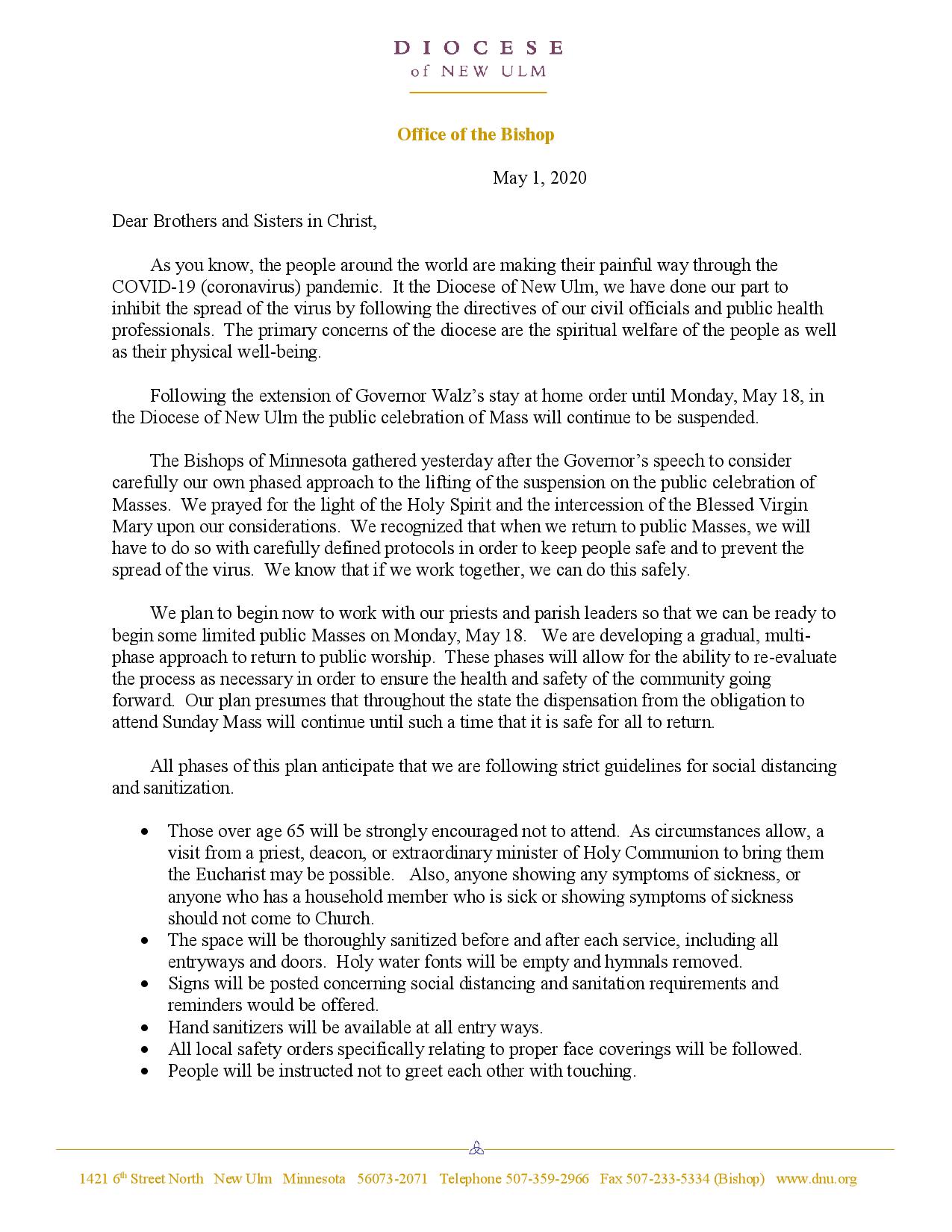 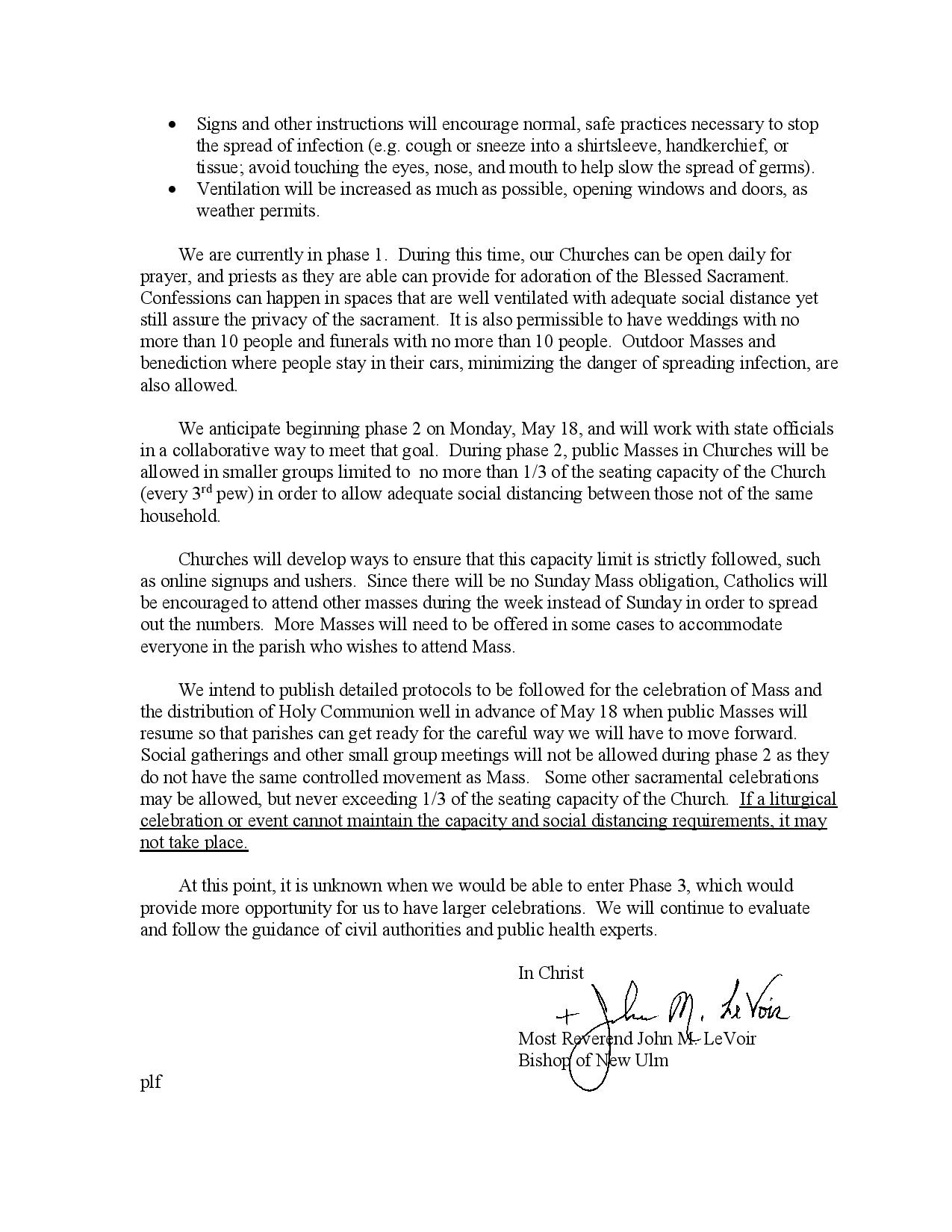 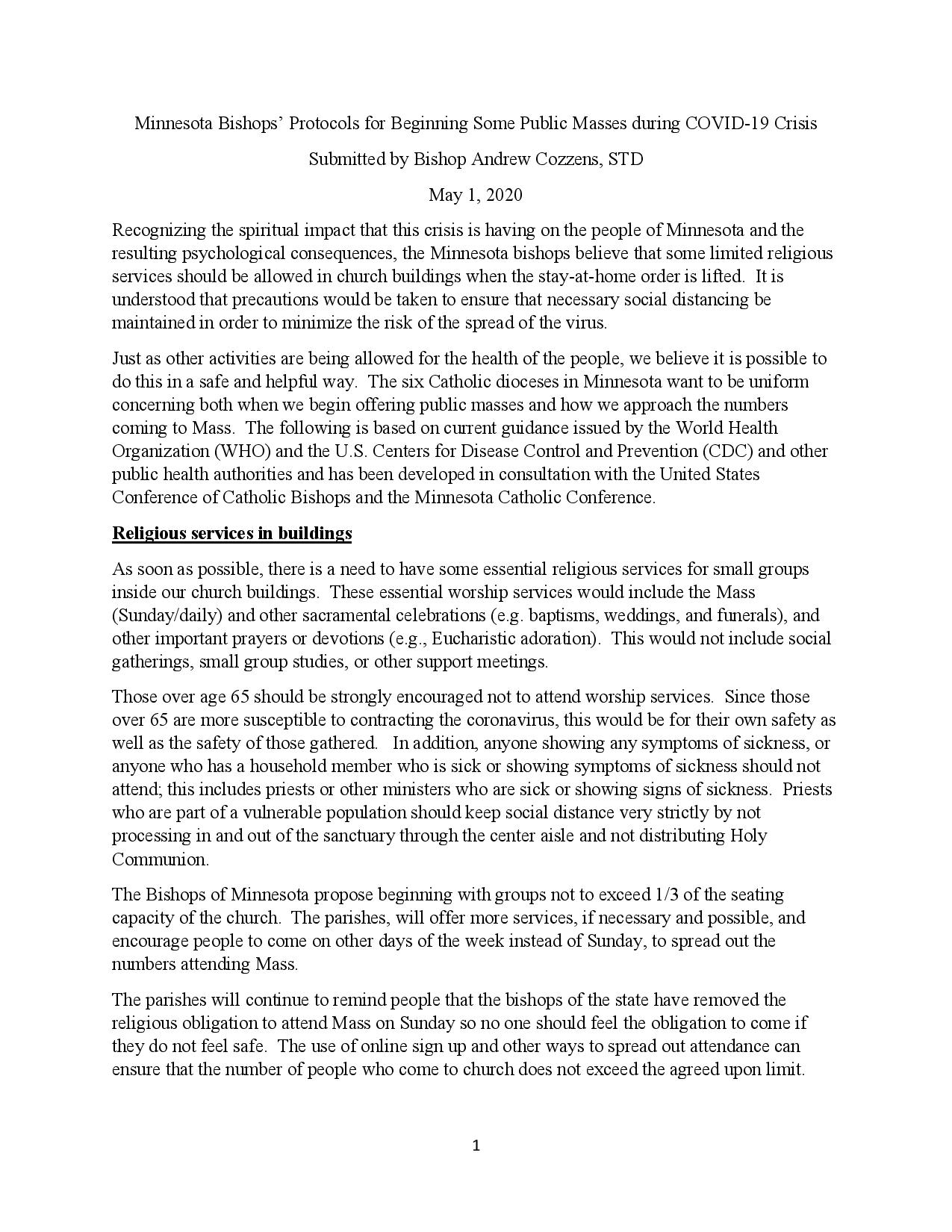 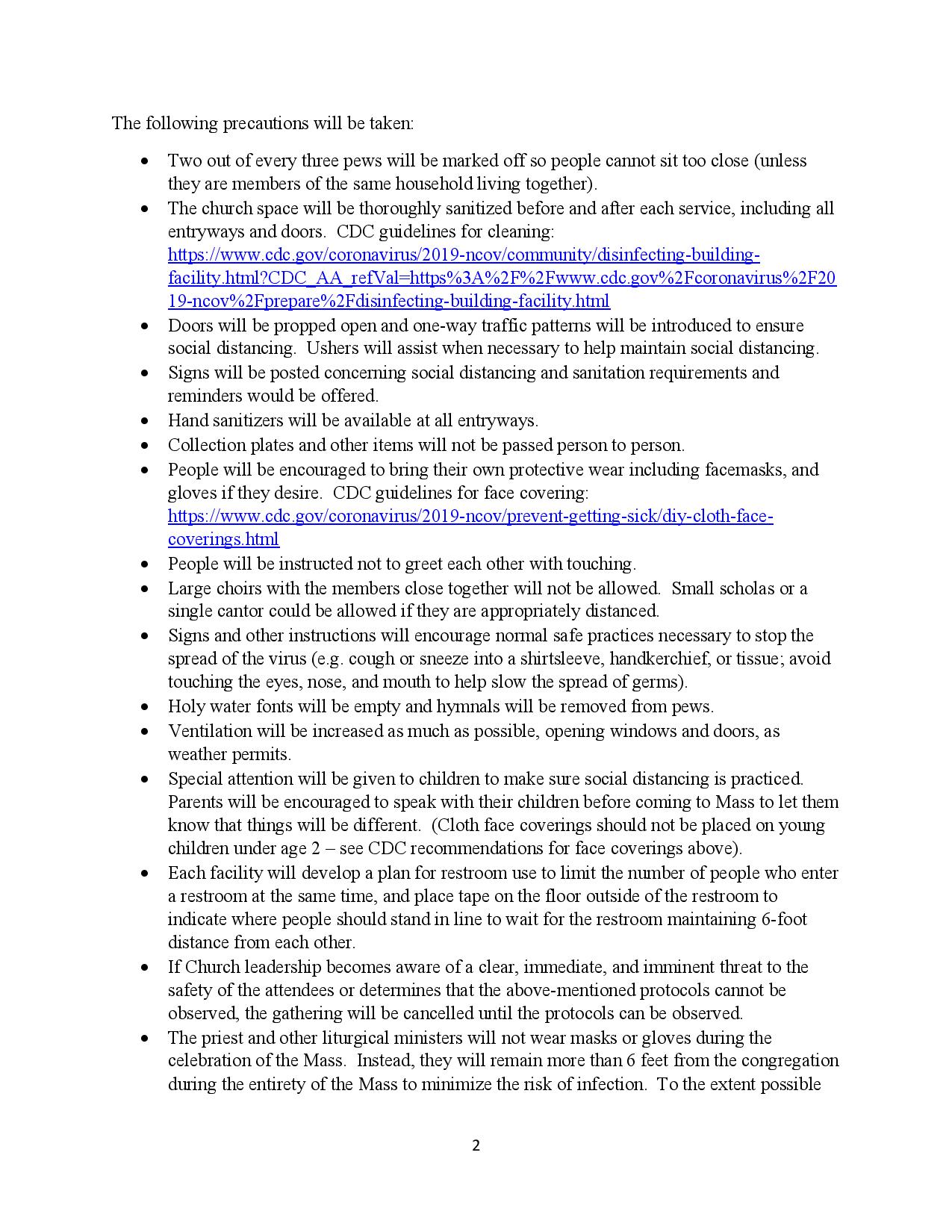 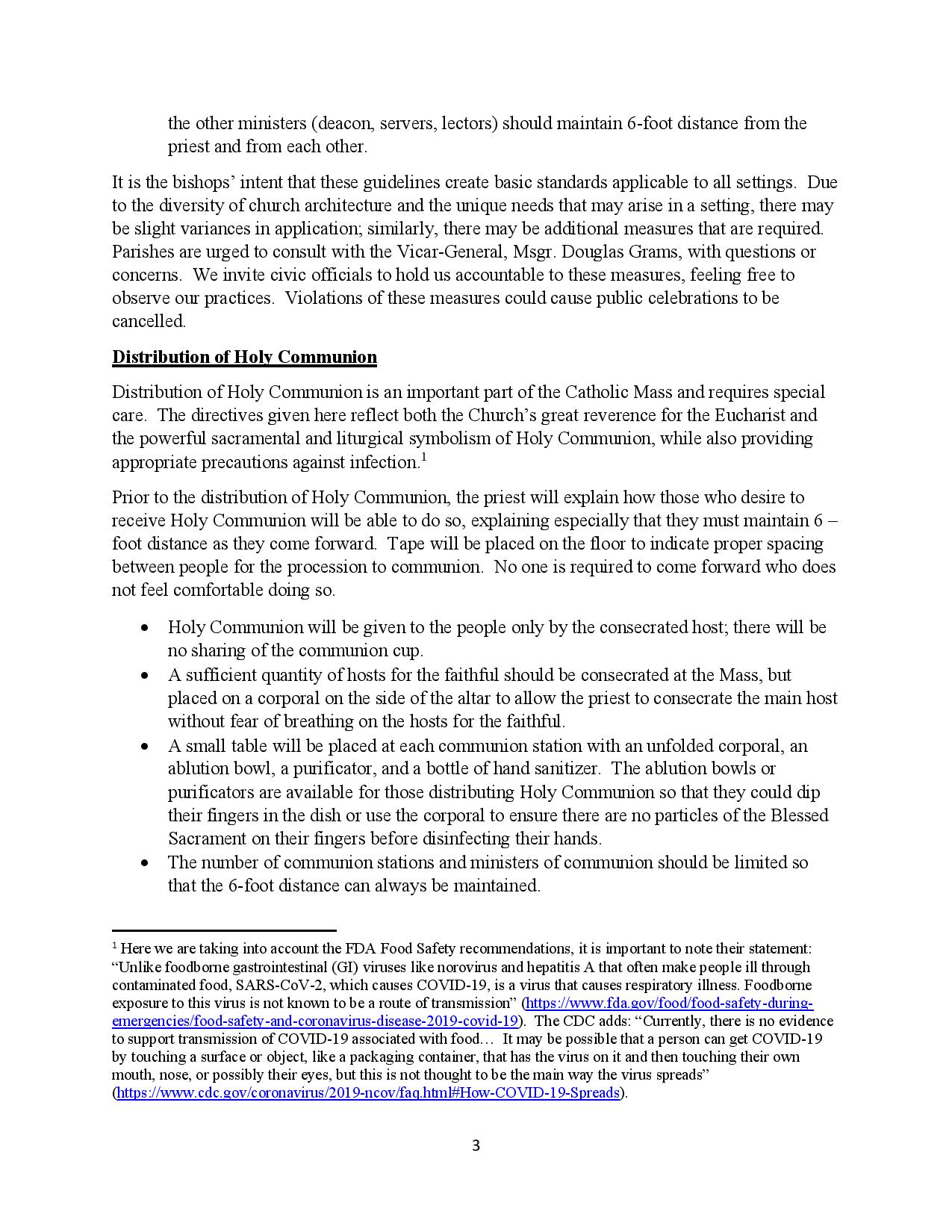 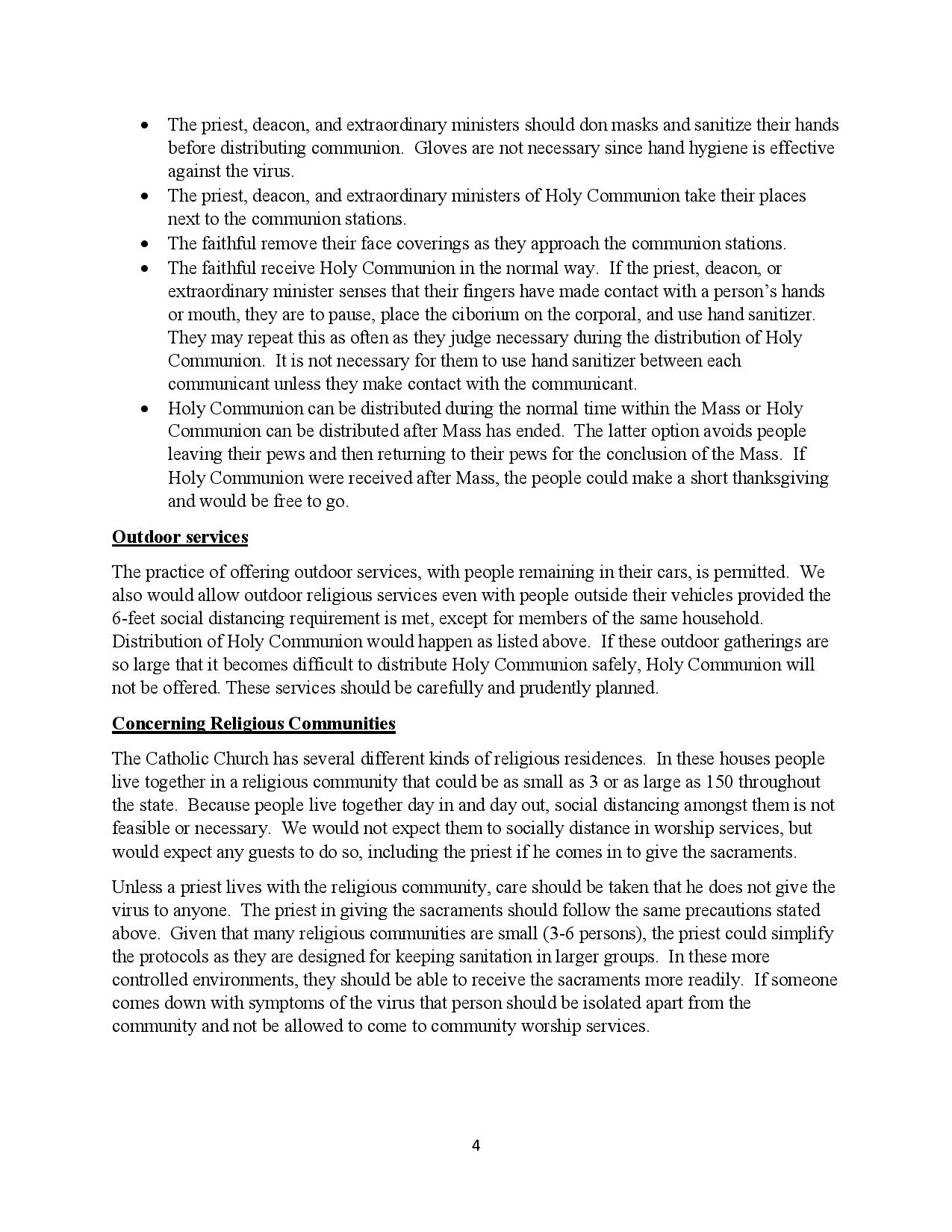 ACTUALBUDGETEDDIFFERENCEAdult$816.20$2,294.90-$1,478.70Loose$146.15-$146.15CommodityEaster$4,375.00Year-to-Date$89,212.75$117,558.45-$28,345.70ACTUALBUDGETEDDIFFERENCEAdult$735.00$4,829.92-$3,719.92Youth$0.00$5.69-$5.96Loose$0.00$153.85-$153.85Online Giving$375.00*Added to the adult envelope total*Added to the adult envelope totalCommodity$1,528.80Easter$4.300.00Year-to-Date$206,698.52$213,484.47-$6,785.95